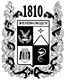 ПОСТАНОВЛЕНИЕадминистрации города-КУРОРТА железноводска ставропольского краяО внесении изменений в постановление администрации города-курорта
Железноводска Ставропольского края от 18 февраля 2013 г. № 97 «Об
утверждении административного регламента предоставления администрацией города-курорта Железноводска Ставропольского края муниципальной услуги «Выдача разрешений на установку рекламных конструкций на 
территории города-курорта Железноводска Ставропольского края» и 
признании утратившими силу пунктов 1 и 2 постановления главы города-курорта Железноводска Ставропольского края от 13 июля 2009 г. № 974  и постановления главы города-курорта Железноводска Ставропольского края от 31 августа 2009 г. № 1184»	В соответствии с Градостроительным кодексом Российской Федерации, федеральными законами от 06 октября 2003 г. № 131-ФЗ «Об общих принципах организации местного самоуправления в Российской Федерации»,
от 27 июля 2010 г. № 210-ФЗ «Об организации предоставления государствен-ных и муниципальных услуг», от 06 апреля 2011 г. № 63-ФЗ «Об электронной подписи», Указом Президента Российской Федерации
от 07 мая 2012 г. № 601 «Об основных направлениях совершенствования системы государственного управления», постановлением Правительства Российской Федерации от 25 августа 2012 г. № 852 «Об утверждении Правил использования усиленной квалификационной электронной  подписи при обращении за получением государственных и муниципальных услуг и о внесении изменения в Правила разработки и утверждения административных регламентов предоставления государственных услуг», распоряжением 
Правительства Ставропольского края от 17 июля 2013 г. № 244-рп 
«О снижении административных барьеров, оптимизации и повышении 
качества предоставления государственных и муниципальных услуг в 
Ставропольском крае», постановлениями администрации города-курорта Железноводска Ставропольского края от 30 декабря 2011 г. № 1355 «Об утверждении Порядка разработки и утверждения административных
 регламентов предоставления муниципальных услуг», от 11 апреля 2019 г. 
№ 273 «Об утверждении Перечней муниципальных услуг, предоставляемых на территории муниципального образования города-курорта 
Железноводска Ставропольского края, и контрольных  (надзорных) функций,исполняемых на территории муниципального образования города-курорта 
Железноводска Ставропольского края», рекомендуемым типовым (примерным) перечнем муниципальных услуг, утвержденным рабочей группой по снижению административных барьеров и повышению доступности и 
качества предоставления государственных и муниципальных услуг в 
Ставропольском крае краевой межведомственной комиссии по вопросам 
социально-экономического развития Ставропольского края (протокол от 
19 декабря 2019 г. № 5), пунктом 2.4 протокола заседания совета по 
информатизации и защите информации от 04 декабря 2018 г. № 4ПОСТАНОВЛЯЮ:1. Утвердить прилагаемые изменения, которые вносятся в постановление администрации города-курорта Железноводска Ставропольского края от
18 февраля 2013 г. № 97 «Об утверждении административного регламента предоставления администрацией города-курорта Железноводска Ставропольского края муниципальной услуги «Выдача разрешений на установку рекламных конструкций на территории города-курорта Железноводска Ставропольского края» и признании утратившими силу пунктов 1 и 2 постановления главы города-курорта Железноводска Ставропольского края от
13 июля 2009 г. № 974  и постановления главы города-курорта Железноводска Ставропольского края от 31 августа 2009 г. № 1184» (с изменениями, внесенными постановлениями администрации города-курорта Железноводска Ставропольского края от 30 октября 2013 г. № 1143, от 16 ноября 2015 г. № 935).	2. Опубликовать настоящее постановление в общественно-политическом еженедельнике «Железноводские ведомости» и разместить на официальном сайте Думы города-курорта Железноводска Ставропольского края и администрации города-курорта Железноводска Ставропольского края в сети Интернет.3. Контроль за выполнением настоящего постановления возложить на первого заместителя главы администрации города-курорта Железноводска Ставропольского края Бондаренко Н.Н.4.  Настоящее постановление вступает в силу со дня его официального опубликования.Глава города-курорта Железноводска Ставропольского края                                                                        Е.И. Моисеев				        			         УТВЕРЖДЕНЫ							          постановлением администрации							       города-курорта Железноводска							       Ставропольского края							       от 02 июня 2020 г. № 393ИЗМЕНЕНИЯ, которые вносятся в постановление администрации города-курортаЖелезноводска Ставропольского края от 18 февраля 2013 г. № 97 «Об
утверждении административного регламента предоставления администрацией города-курорта Железноводска Ставропольского края муниципальной услуги «Выдача разрешений на установку рекламных конструкций на территории города-курорта Железноводска Ставропольского края» и признании утратившими силу пунктов 1 и 2 постановления главы города-курорта Железноводска Ставропольского края от13 июля 2009 г. № 974 и постановления главы города-курорта Железноводска Ставропольского края от 31 августа 2009 г. № 1184»	1. В постановлении администрации города-курорта Железноводска Ставропольского края от 18 февраля 2013 г. № 97 «Об
утверждении административного регламента предоставления администрацией города-курорта Железноводска Ставропольского края муниципальной услуги «Выдача разрешений на установку рекламных конструкций на территории города-курорта Железноводска Ставропольского края» и признании
утратившими силу пунктов 1 и 2 постановления главы города-курорта
Железноводска Ставропольского края от 13 июля 2009 г. № 974  и
постановления главы города-курорта Железноводска Ставропольского края от 31 августа 2009 г. № 1184» (далее - постановление):	1.1. Заголовок постановления изложить в следующей редакции:«Об утверждении административного регламента предоставления
администрацией города-курорта Железноводска Ставропольского края
муниципальной услуги «Выдача разрешения на установку и эксплуатацию
рекламных конструкций на соответствующей территории, аннулирование
такого разрешения» и признании утратившими силу пунктов 1 и 2
постановления главы города-курорта Железноводска Ставропольского края от 13 июля 2009 г. № 974  и постановления главы города-курорта Железноводска Ставропольского края от 31 августа 2009 г. № 1184».	1.2. Пункт 1 постановления изложить в следующей редакции:	«1. Утвердить прилагаемый административный регламент предоставления администрацией города-курорта Железноводска Ставропольского края муниципальной услуги «Выдача разрешения на установку и эксплуатацию рекламных конструкций на соответствующей территории, аннулирование такого разрешения.».	2. В административном регламенте предоставления администрацией города-курорта Железноводска Ставропольского края муниципальной услуги «Выдача разрешений на установку рекламных конструкций на территории города-курорта Железноводска Ставропольского края» (далее - административный регламент), утвержденном постановлением:	2.1. Заголовок изложить в следующей редакции:«АДМИНИСТРАТИВНЫЙ РЕГЛАМЕНТпредоставления администрацией города-курорта Железноводска Ставропольского края муниципальной услуги «Выдача разрешения на установку и эксплуатацию рекламных конструкций на соответствующей территории, аннулирование такого разрешения».	2.2. В разделе 1 «Общие положения»: 	2.2.1. В абзаце втором пункта 1.1 слова «Выдача разрешений на установку рекламных конструкций на территории города-курорта Железноводска Ставропольского края» заменить словами «Выдача разрешения на установку и эксплуатацию рекламных конструкций на соответствующей территории, аннулирование такого разрешения».	2.2.2. Абзац второй пункта 1.2 изложить в следующей редакции:	«Заявителями являются граждане Российской Федерации и юридические лица, иностранные граждане и лица без гражданства - собственники или иные указанные в частях 5, 6, 7 статьи 19 Федерального закона от
13 марта 2006 г. № 38-ФЗ «О рекламе» законные владельцы недвижимого имущества, к которому присоединяется рекламная конструкция (далее - владельцы имущества), либо владельцы рекламной конструкции.». 	2.3. В разделе 2 «Стандарт предоставления муниципальной услуги»:2.3.1. В абзаце первом пункта 2.1 слова «Выдача разрешений на установку рекламных конструкций на территории города-курорта Железноводска Ставропольского края» заменить словами «Выдача разрешения на установку и эксплуатацию рекламных конструкций на соответствующей территории, аннулирование такого разрешения».	2.3.2. Подпункт «5» пункта 2.3 подраздела «Результат предоставления муниципальной услуги» исключить.2.3.3. Абзац девятый пункта 2.6 подраздела «Исчерпывающий перечень документов, необходимых для предоставления муниципальной услуги и услуг, которые являются необходимыми и обязательными для предоставления муниципальной услуги, подлежащих представлению заявителем» изложить в следующей редакции:«подтверждение в письменной форме или в форме электронного документа с использованием единого портала государственных и муниципальных услуг и (или) региональных порталов государственных и муниципальных услуг согласия собственника или иного владельца имущества на присоединение к этому имуществу рекламной конструкции, если заявитель не является собственником или иным законным владельцем недвижимого имущества. В случае, если для установки и эксплуатации рекламной конструкции необходимо использование общего имущества собственников помещений в многоквартирном доме, документом, подтверждающим согласие этих собственников, является протокол общего собрания собственников помещений в многоквартирном доме, в том числе проведенного посредством заочного голосования с использованием государственной информационной системы жилищно-коммунального хозяйства в соответствии с Жилищным кодексом Российской Федерации. В случае, если заявитель не представил документ, подтверждающий получение такого согласия, по собственной инициативе, а соответствующее недвижимое имущество находится в государственной или муниципальной собственности, сведения о наличии такого согласия запрашиваются в уполномоченном органе в порядке межведомственного взаимодействия.»2.3.4. Пункт 2.25 подраздела «Иные требования, в том числе учитывающие особенности предоставления муниципальной услуги в многофункциональных центрах предоставления государственных и муниципальных услуг и особенности предоставления муниципальной услуги в электронной форме» дополнить абзацем четвертым следующего содержания:	«В случае если соглашением о взаимодействии с многофункциональным центром предусмотрена выдача результата муниципальной услуги по заявлению, поданному в электронной форме, документы заявителю передаются через многофункциональный центр.». 2.4. В разделе 3. «Состав, последовательность и сроки выполнения административных процедур (действий), требования к порядку их выполнения, в том числе особенности выполнения административных процедур (действий) в электронной форме»:2.4.1. Абзац седьмой подпункта «1» пункта 3.6 подраздела «Прием и регистрация заявления и документов (сведений)» изложить в следующей редакции:	«первая часть - реестровый номер муниципальной услуги в соответствии с постановлением администрации города-курорта Железноводска Ставропольского края от 11 апреля 2019 г. № 273 «Об утверждении Перечней муниципальных услуг, предоставляемых на территории муниципального образования города-курорта Железноводска Ставропольского края, и контрольных (надзорных) функций, исполняемых на территории муниципального образования города-курорта Железноводска Ставропольского края»;».	2.4.2. Абзац четвертый пункта 3.13 подраздела «Истребование документов, необходимых для предоставления муниципальной услуги, в порядке межведомственного взаимодействия» изложить в следующей редакции:«посредством использования электронного сервиса Федеральной службы государственной регистрации кадастра и картографии (Росреестр) формирует на основании представленного заявления и направляет запрос в электронном виде о предоставлении выписки из Единого государственного реестра недвижимости об основных характеристиках и зарегистрированных правах на объект недвижимости (в отношении земельного участка, объекта капитального строительства, расположенного на земельном участке).». 3. В приложении 1 «БЛОК-СХЕМА предоставления муниципальной

услуги» к административному регламенту заголовок изложить в следующей редакции:«БЛОК-СХЕМА
административного регламента предоставления администрацией города-курорта Железноводска Ставропольского края муниципальной услуги «Выдача разрешения на установку и эксплуатацию рекламных конструкций на соответствующей территории, аннулирование такого разрешения».Первый заместитель главыадминистрации города-курорта Железноводска Ставропольского края				    Н.Н.Бондаренко02 июня 2020 г.              г.Железноводск№393